DECLARAÇÃO DO VALOR DECLARADO DO DOCUMENTO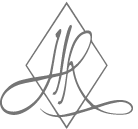 ILUSTRÍSSIMO SENHOR OFICIAL, DO 2° TABELIONATO DE NOTAS, PROTESTO DE TÍTULOS E DOCUMENTOS E PESSOAS JURÍDICAS DE CALDAS NOVAS/GO.Declaro para os devidos fins que o valor declarado do documento em anexo é de R$ _______________(_____________________________________________________________________________________)EMPRESA: _____________________________________________________________________________Obs.: O valor tem que ser obrigatoriamente coerente com o serviço prestado entre as partes.	Nestes Termos,	Pede deferimento.	Caldas Novas/GO, _____/______/20____.	____________________________________Assinatura do RequerenteEU (Nome): EU (Nome): EU (Nome): EU (Nome): EU (Nome): EU (Nome): Estado Civil:Estado Civil:Estado Civil:Profissão:Profissão:Profissão:CPF:RG: RG: RG: RG: Órgão Emissor:Endereço:Endereço:Endereço:Endereço:Telefone: (    )Telefone: (    )Bairro:Bairro:Cidade:Cidade:Cidade:Cidade:E-mail:E-mail:E-mail:E-mail:E-mail:E-mail: